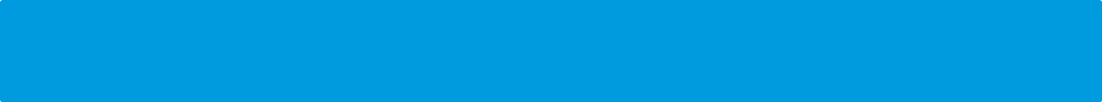 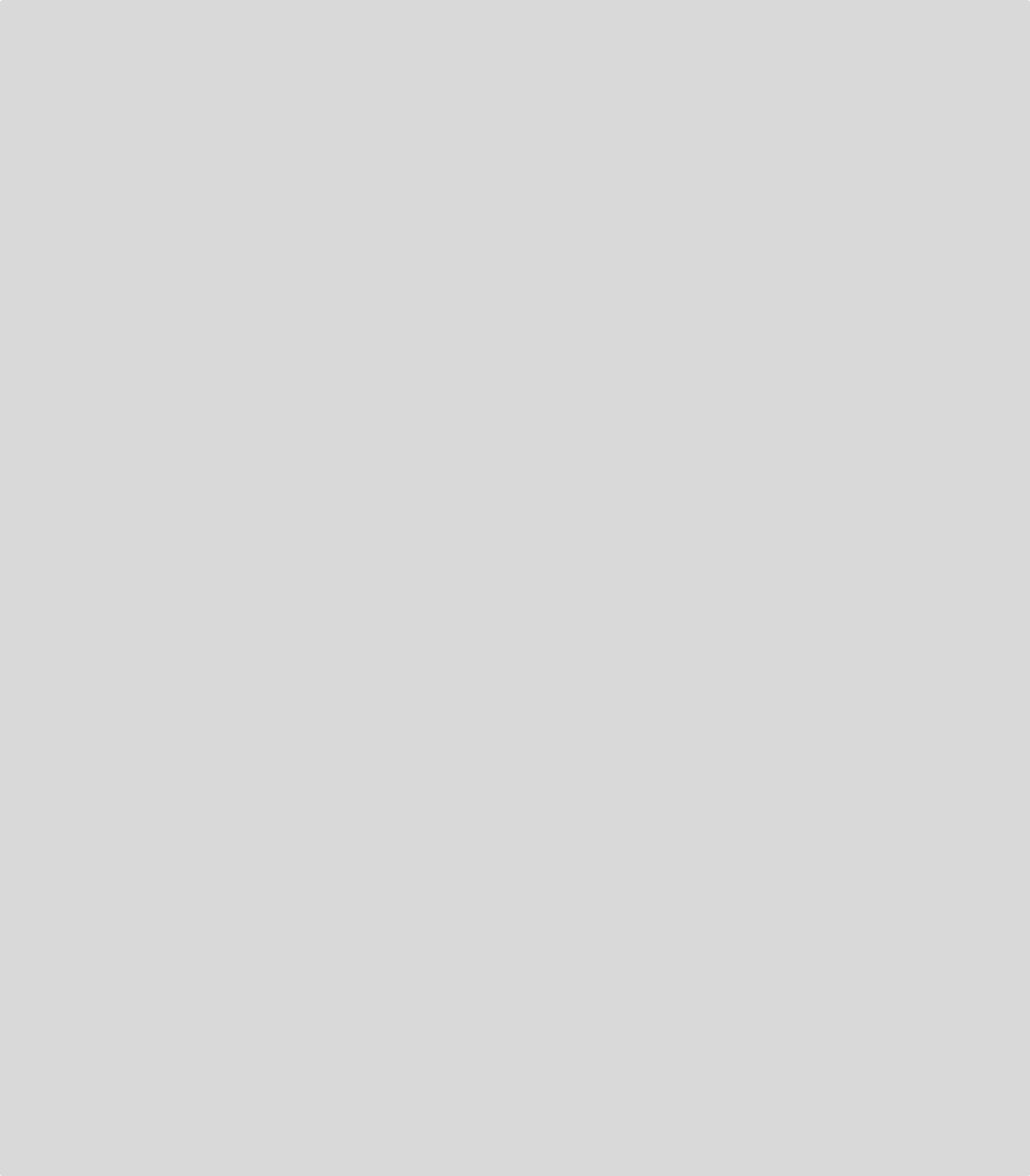 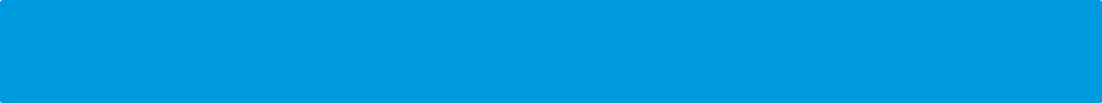 2 OPERAI REPARTO STAMPA <